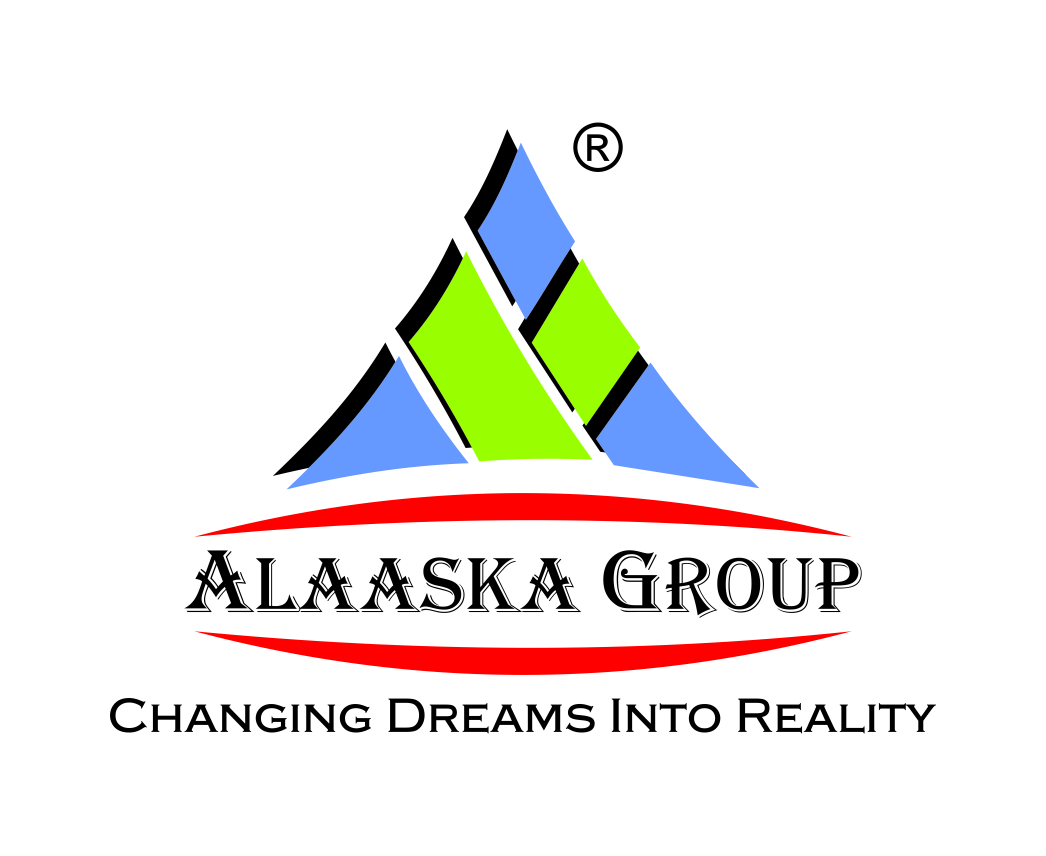 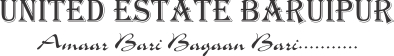                                                  Residential Bungalow Unit Details                                                 Residential Bungalow Unit Details                                                 Residential Bungalow Unit Details                                                 Residential Bungalow Unit DetailsDetails12 Cottah6 Cottah3 Cottah2.5 CottahTotal land area 108 x 80 = (8640 sq.ft)                             ( 960 sq.yards) 108 x 40 = (4320 sq.ft)                              ( 480 sq.yards) 54 x 40 = (2160sq.ft)                                   ( 240 sq.yards) 40 x 45 = (1800sq.ft)                                   ( 200 sq.yards) Total built up area                                                   (Gr.floor + 1st floor)   (3928 sq.ft)                          (1774 + 2154 sq.ft)  (2521 sq.ft)                      (1247 + 1274 sq.ft ) (1741 sq.ft)                                                                  (850 + 891 sq.ft) (980 sq.ft)                                                                  (455 + 525 sq.ft)Total open area ( Gr.floor)6866 sq.ft3073 sq.ft1310 sq.ft1345 sq.ftPrivate Playing area (Gr.floor)2704 + 1547 sq.ft1598 sq.ft796 sq.ft433 sq.ftTotal no.of Private Covered Car Park (Gr.floor)4                                                     ( 7 x 16 = 112 sq.ft)2                                                  (7 x 16 = 112 sq.ft)1                                                 (7 x 16 = 112 sq.ft)1                                                 (11 x 16 = 176 sq.ft)Total no.of Bedrooms (Gr.floor + 1st floor)5                                                    (2 + 3)4                                             (2+2)4                                                    (2+2)3                                                    (1+2)Total no. of Balcony (Gr.floor + 1st floor)4                                             ( 2 + 2 )3                                                  ( 2 + 1 )2                                             ( 1 + 1 ) N.A.Total no.of Toilets (Gr.floor+ 1st floor)5                                                    (2 + 3)4                                         (2+2)3                                                 (1+2)2                                                 (1+1)Living Area (Gr.floor + 1st floor)230 + 332 sq.ft281 + 228 sq.ft155 sq.ft110 sq.ftDining Area (Gr.Floor)241 sq.ft101 sq.ft114 sq.ft N.A.Kitchen Area (Gr.floor)88 sq.ft84 sq.ft56 sq.ft48 sq.ftLobby Area (Gr.floor)79 + 244 sq.ft84 sq.ft42 sq.ft               N.AStore room (1st floor)67 sq.ftN.A.N.A.N.A.Open Terrace area (1st floor)555 sq.ft256 sq.ft225 sq.ft215 sq.ftPrivate Swimming pool Area (Gr.floor) * Optional112 sq.ft112 sq.ft112 sq.ft112 sq.ftPrivate Servant quarter Area (Gr.floor) * Optional102 sq.ft102 sq.ft102 sq.ft102 sq.ftFloor Plan can be modified as per customer needFloor Plan can be modified as per customer needFloor Plan can be modified as per customer needFloor Plan can be modified as per customer need